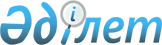 2016 жылға халықтың нысаналы топтарға жататын адамдардың қосымша тізбесін белгілеу туралы
					
			Күшін жойған
			
			
		
					Оңтүстік Қазақстан облысы Созақ ауданы әкімдігінің 2016 жылғы 8 қаңтардағы № 4 қаулысы. Оңтүстік Қазақстан облысының Әділет департаментінде 2016 жылғы 14 қаңтарда № 3526 болып тіркелді. Күшi жойылды - Оңтүстiк Қазақстан облысы Созақ ауданы әкiмдiгiнiң 2016 жылғы 3 мамырдағы № 190 қаулысымен      Ескерту. Күшi жойылды - Оңтүстiк Қазақстан облысы Созақ ауданы әкiмдiгiнiң 03.05.2016 № 190 қаулысымен.

      "Қазақстан Республикасындағы жергілікті мемлекеттік басқару және өзін-өзі басқару туралы" Қазақстан Республикасының 2001 жылғы 23 қаңтардағы Заңының 31 бабының 2 тармағына және "Халықты жұмыспен қамту туралы", Қазақстан Республикасының 2001 жылғы 23 қаңтардағы Заңының 5 бабының 2 тармағына сәйкес, Созақ ауданының әкімдігі ҚАУЛЫ ЕТЕДІ:

      1. 2016 жылға нысаналы топтарға жататын адамдардың қосымша тізбесі төмендегідей белгіленсін:

      1) ұзақ уақыт (бір жылдан көп) жұмыс істемейтін адамдар;

      2) еңбек өтілі жоқ, жасы жиырма тоғыз жастан асқан тұлғалар;

      3) жасы елу жастан асқан тұлғалар;

      4) жұмыссыз әйелдер.

      2. Осы қаулының орындалуын бақылау аудан әкімнің орынбасары Б.Әлмағанбетке жүктелсін.

      3. Осы қаулы алғашқы ресми жарияланған күнінен бастап қолданысқа енгізіледі.


					© 2012. Қазақстан Республикасы Әділет министрлігінің «Қазақстан Республикасының Заңнама және құқықтық ақпарат институты» ШЖҚ РМК
				
      Аудан әкімі

М.Исаев
